موفق باشیدنام: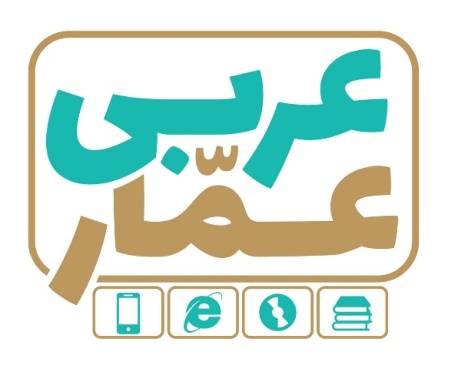 تاریخ امتحان:نام خانوادگی:ساعت برگزاری:نام دبیر طراح سوالات:مدت زمان امتحان:عربی دهم انسانی نوبت اولعربی دهم انسانی نوبت اولعربی دهم انسانی نوبت اولردیفسؤالاتبارم۱تَرجمْ إلي الفارسيّة بعباراتٍ مألوفۀٍ: (به فارسي روان ترجمه كنيد:)الف) إنْ يَکتُبِ اللهُ عَلَيَّ القتالَ، فإنّي اُقاتِلُ في سبيله .                                 ز) صِحّةُ الجَسَدِ مِن قلّةِ الحَسَدِ.ب) اللهُ خَيرُ مُعينٍ، لِمَن کانَ صديقَ المسکین.                                            ح) الجنّةُ تحْتَ أقدامِ الأمَّهاتِ.ج) إنَّ قنبراً لَأَحَبُّ إلَيَّ مِن هذينِ و أبيهما .                                             ط) عاتِبْ أخاكَ بالإحسانِ إليهِ.د) قَدأَحدثَ هذا الْمَسجدَ، الرّجلُ الْمُحسنُ الْمؤمنُ بُهلولٌ .                            ي) أسْتُشْهِدعَدَدٌ مِنَ الطّلابِ في يومِ التّلميذِ.هـ)لَمّا رَجَعَ إلی کوخه شاهَدَ فيه حصيرَهُ ﭐلْمُنْدَرِسَ . و) إلهي ! إجْعَلِ النّصيحةَ في صَدري و ﭐجْعَلْ غِنايَ في نفسي .5۲الف) إنتخب التّرجمة الصّحيحة للمفردات المُشارإلیها بخطٍّ:-النّبيُّ لِكلِّ هَولٍ، مُقتحمٌ. (نهي كننده-مايه اميدواري-ترس شديد)                                                                         -لايجْعلُ اللهُ الغِلَّ في قلوبِ المؤمنين المُخلِصين. (كينه –فريب-دشمني)-البوصيريُّ أديبٌ مُلتزمٌ وحاذقٌ. (زيركي-ماهري-متعّهدي)                                                                                -تَصَدَّقَ الصّحابيُّ بِ(آبرويش): (دَمْعَتِهِ-عِرْضِهِ-عارِضِهِ)ب) مترادف: كَتَبَ اللهُ القتالَ عليهم. (العِدي-الحرب-التغلّب)                  ج) متضادّ:هوفقيرٌيَقنعُ بِالقليلِ. (تكثير-كثير-مكثور)1.5۳إنتخبِ التّرجمةَ الصّحيحةَ:(ترجمۀ صحيح را انتخاب كنيد:)الف) (تعاونوا علی ﭐلْبِرِّ و التّقوَی)               1-درنيکوکاری و پرهيزکاری با هم باشيد.                                                        2 -در نيکوکاری و پرهيزکاری با يکديگر همکاری کنيد . ب ) (إنْ أحْسَنْتُم، أحْسَنْتُم لِأنفُسکُمْ )          1 - اگر نيکی میکرديد ، به خودتان نيکی میکرديد.                                                      2 - اگر نيکی کنيد، به خود نيکی میکنيد ج ) هذا الفلّاحونَ نشيطونَ.                    1- اينها،كشاورزانِ فعّالی هستند.                                                         2 –اين كشاورزان، فعّال هستند .  د)  بايد اميدهاي آينده باشيم:                 1-لنكُنْ آمالَ المُستقبل.         2-لنكُونَ آمالَ المُستقبل.24صَحِّحِ الأخطاءَ في التّرجمةِ: ( خطاهارا درترجمۀ[ فارسي] اصلاح كنيد:)الف) مَن ظَلَمَ عباد اللهِ کانَ اللهُ خصمَهُ. /هر چه به بندگان خدا ستم کند، خداوند دشمن او بود . ب) تُنْزَلُ علينا النِّعَمُ السّماويّةُ. / نعمتهای آسمانی بر آنها نازل شد .1۵إقرأالنّصَّ ثُمَّ أجِبْ الأسئلةَ: (متن كوتاه را بخوان سپس به سؤالات جواب بده:)أنشَدَ ﭐلبوصيريُّ قصيدتَهُ المعروفةَ«البردةَ»حينما كانَ فالجاً.فَطَلَبَ  بِها أنْ يعافيَهُ اللهُ،ذاتَ يوم إسْتَيْقَظَ مِن النّومِ وأحَسَّ أنّهُ سَلِمَ مِن الفَلَجِ، فَحَمِدَاللهَ عَلَي ذلكَ؛ نَعَم، النّبيُّ تَقَبََلَ شِفاعَتَهُ عندَ اللهِ.الف) ماﭐسمُ قصيدةُ الّتي أنشَدَ البوصيريُّ؟                                     ب) متي أنشدَ البوصيريُّ القصيدةَ؟ج) هل شَفَا البوصيريُّ مِنْ مَرَضِهِ؟                                               د) مَنْ تقبّلَ شفاعتَه عِندَ اللهِ؟ه) ماهوجمع «النّبيّ»؟                                                             و) مامعني«إستَيقَظَ»بالفارسيّة؟2.5۶أكملِ ﭐلفراغَ في التّرجمةِ: (جای خالی را در ترجمه کامل کن:)         إنْ يتكلّمِ الإنسانُ، يُعْرَفْ لأنَّهُ مَخْبُوءٌ تَحْتَ لسانه:اگرانسان سخن بگويد.......زيرا او در زير زبانش...........                 17أكملِ ﭐلفراغَ: (جاي خالي را كامل كنيد:)الف) اُذکُرُوني  . . . کُم . ( أذکُرُ  أذکُرَ أذکُرْ)  ب) عليکَ أنْ . . . العزّة مِن عندِ اللهِ . ( يَطلُبوا   تَطلُبَ   تَطلُبُ)ج) . . . يُدافعونَ عن الوطن الإسلاميّ . ( الْمجاهدونَ الْمجاهدانِ  الْمجاهدينَ )د) وَصَلَ . . . إلی مکّة.  ( ﭐلْحُجّاجَ   ﭐلْحُجّاجُ  ﭐلْحُجّاجِ )18أكتبِ ﭐلمطلوبَ: (به موارد خواسته شده جواب دهيد:)الف) عَيِّن نوع الْمُشتقّ : ( و لا تُطِع کُلَّ حَلّافٍ مَهين )ب) اُکتب مضارع « ظَهَرَ » مِن باب تفاعُل للغائبة: ج) عَيِّنِ ﭐلْخبرَ و نوعَهُ : « الشُّکرُ زينةُ الغِنَی »1.59عَيّن نوعَ المعارفِ في العبارةِ التّاليةِ: ( نوع معارف را درعبارت زيرمشخّص كنيد:)« إنَّما يَتَقبَّل اللهُ مِنَ الْمُتّقين.»  0.510عيّنِ الأفعالَ المضارعةَ وإعرابَها  ( افعال مضارع و اعرابشان را تعيين كنيد:) « أسألکَ أنْ تُدْخِلَني الْجَنَّةَ برحْمتک.»1۱۱غيّرِ ﭐلجملةَ مِنَ المبنيّ للمعلومِ إلي المبنيّ للمجهولِ: (جملۀ[مقابل]را از معلوم به مجهول تبديل كنيد:)« يَسْتَخْرِجُ الْعُمَّالُ النَّفْطَ .»0.5۱۲ أكتب نوع الإعراب في الكلمات المشار إليها: (نوع اعراب كلمات تعيين شده را بنويسيد:)    الف) الدّنيا مزرعة ﭐلآخرةِ .       ب) لِفاطمةَ فضائلُ لَانَجِدُهَا فی الآخَرينَ .۱۱۳للتّحليل الصّرفيّ والإعراب:  (كلمات مشخّص شده را تجزيه وتركيب كنيد:)  المؤمنونَ يعبدونَ اللهَ.1.5